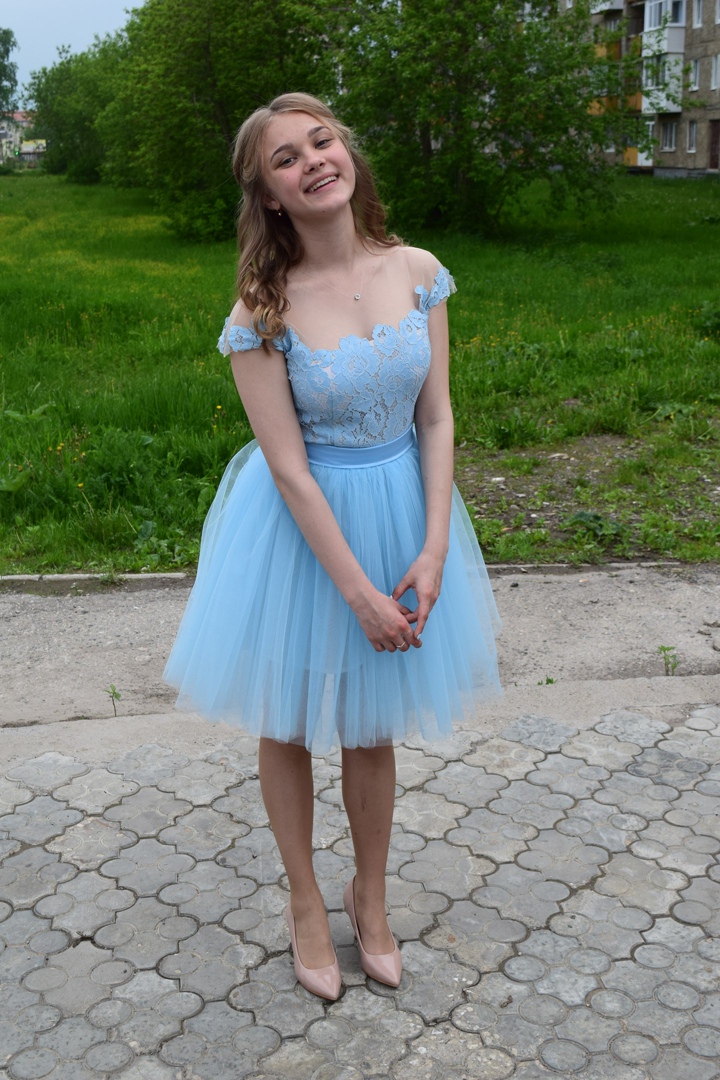 Гладких Софья Алексеевнаобладатель знака отличия Пермского края «Гордость Пермского края» (2018 год) Воспитанница  образцового  танцевального коллектива  «Ритм», педагог Гордиенко Лариса Михайловна.Победитель (1 место) III Всероссийского патриотического конкурса «Сыны и дочери Отечества» в номинации «Народный танец»;Победитель (3 место) III Всероссийского патриотического конкурса «Сыны и дочери Отечества» в номинации «Патриотический танец»;Победитель (1 место) XIII фестиваля искусств им. Дмитрия Кабалевского «Наш Пермский край» (зональный этап);Победитель (2 место) VII Межрегионального фестиваля-конкурса творчества детей и молодежи «Альф» памяти О.Эннс;Победитель (2 мест) VII Межрегиональный фестиваль-конкурс творчества детей и молодежи «Альф» памяти О.Эннс в номинации «Соло.